Pediatric Health HistoryDate________________ 			        Phone Number_________________________Patient Name_________________________________ Preferred Name ___________________Parents/Guardian Names ________________________________________________________Address________________________________  Date for birth______________ Age_________City_________________State_______Zip________ Sex __M__F    S.S.# ___________________Guardian's E-mail_________________   ___Referred by______________________________ Previous Chiropractic Care?  Y  N   When?______Where?______________Who?_____________Please check reasons for pursuing chiropractic care for your child___She/He is continuing ongoing care from another chiropractor___I recently had spine checked and I see the value in getting my child checked.___I'm concerned about his/her health and I am looking for answers.___She/He has a specific condition that concerns me.(briefly explain)___________________I want to improve my child's immune function.___WellnessIn order for us to better understand your child's current level of health, please check anyof the following body signals which your child has or has had previously:__Headaches 	        __Postural              __Asthma 	                    __Allergies 	__Ear infection        __Scoliosis   	    __ADD/ADH	        __PDD/Autism    __Seizures              __Growing Pains    __Back Pains 	        __Car accident        __Colic                    __Frequent Colds    __Sinus Problems	        __Bedwetting        __Digestive Problems                     Other:__________________________________________________________________List Prescription and Over The Counter Medications Now Taken:Known Allergies: _________________________________________________________Number of doses of Antibiotics Your Child has Taken:During the past 6 months:_________Total during his/her lifetime: _______List reasons:________________________________________Number of doses of other Prescription Medications Taken:During the past 6 months:_________Total during his/her lifetime: _______List reasons:________________________________________Prenatal HistoryAdopted? ___Yes ___ NoComplications during pregnancy? ___Yes ___ NoList:_______________________________________________Ultrasounds during pregnancy? ___Yes ___ No Number:______Medications/drugs/caffeine during pregnancy?  ___ Yes ___ NoList:_______________________________________________Cigarette / Alcohol use during pregnancy?           ___ Yes ___ NoLocation of Birth: ___ Hospital ___ Birthing Center ___HomeBirth Intervention__Mother induced __Mother medicated (Pitocin, etc) __Caesarian Section__Forceps __Vacuum extracted__Baby given medications after delivery:_______________________________________Complications during delivery? __Yes __No List: _______________________________Genetic disorders or disabilities? __Yes __No List: ______________________________Breast Fed? ____Yes ____No          How long? ______________Formula Fed? ____Yes ____No      How long?_____________Food Allergies or Intolerances?______________________________________________According to the National Safety Council, approximately 50% of children head fall firstfrom a high place during the first year of life. (i.e., a bed, changing table, down stairs, etc.)Was this the case with your child? __Yes __ NoList: ___________________________________________________________________Is/Has your child been involved in any high impact or contact type sports? (i.e., soccer,football, gymnastics, hockey, baseball, cheerleading, martial arts, etc.) __Yes __ NoList: ___________________________________________________________________Has your child been seen on an emergency basis? __Yes __ NoList: ___________________________________________________________________Prior surgery? __ Yes __ NoList: ___________________________________________________________________It is important that our patients and we have the same health objectives concerning chiropractic care. Regardless of what a disease or condition is called we do not offer to treat it. Our only practice objective is to eliminate a major interference to the expression of the body's internal wisdom. Our only method is specific adjusting to correct vertebral subluxations. We believe that the greatest Doctor is the one already inside each of our patients and we only help to maximize that inherent healing power, without using drugs or surgery. Your signature verifies that the information given in this form is complete and correct and that you accept for your child, if eligible, chiropractic care on this basis.________________________________________ 	________________Parent / Guardian Signature				Date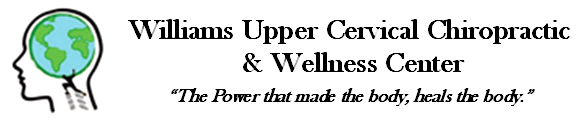 